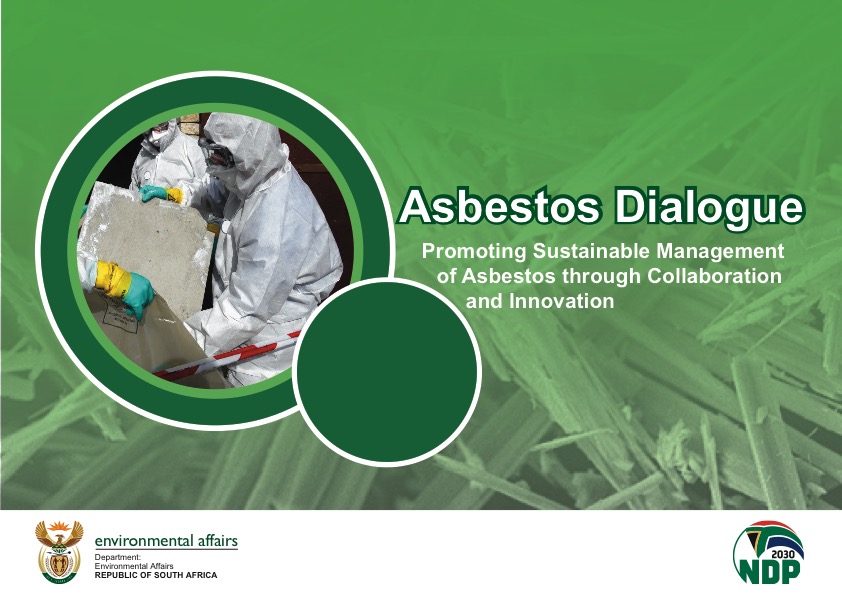 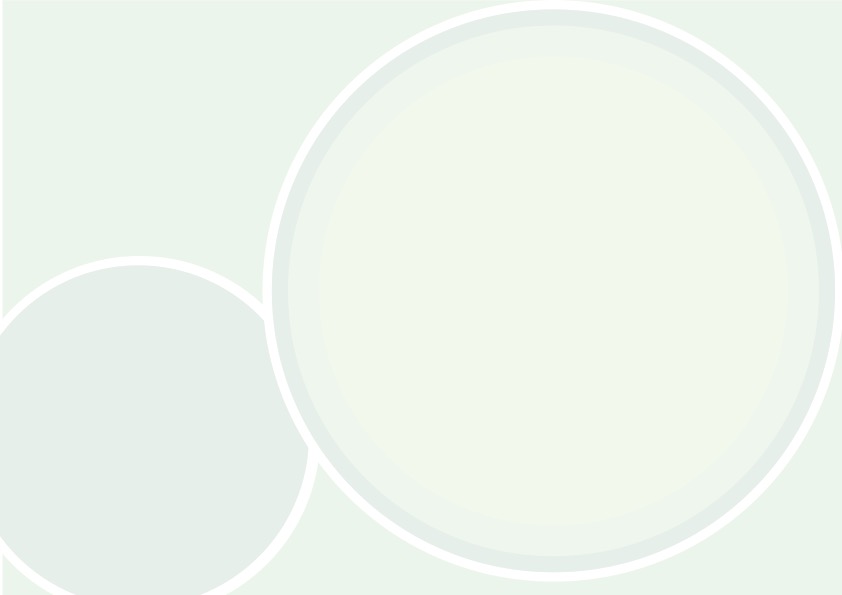 PROGRAMME: 23- 24 MARCH 201723 MARCH 2017- DAY 123 MARCH 2017- DAY 108:30 - 09:00ARRIVAL AND REGISTRATIONTEA & COFFEE IS SERVED SETTING THE SCENESETTING THE SCENE09:00 – 09:1509:15 – 09:3009:30 – 10:0010:00- 10:3010:30-10:45PROGRAMME DIRECTOR: MR A MODISE 09:00 – 09:1509:15 – 09:3009:30 – 10:0010:00- 10:3010:30-10:45OPENING REMARKS BY PROGRAMME DIRECTOR: MR ALBI MODISE09:00 – 09:1509:15 – 09:3009:30 – 10:0010:00- 10:3010:30-10:45OPENING  AND WELCOME OF THE ASBESTOS DIALOQUE : HOD LEDET–––SETTING THE SCENE, CONTEXUALISING THE VISION FOR THE ASBESTOS DIALOGUE ”PROMOTING SUSTAINABLE MANAGEMENT OF ASBESTOS THROUGH COLLABORATION AND INNOVATION″: DDG  CHEMICALS AND WASTE MANAGEMENT: MR MARK GORDON09:00 – 09:1509:15 – 09:3009:30 – 10:0010:00- 10:3010:30-10:4509:00 – 09:1509:15 – 09:3009:30 – 10:0010:00- 10:3010:30-10:45HISTORICAL BACKROUND OF ASBESTOS; EXPOSURE TO ASBESTOS, HEALTH AND ENVIRONMENTAL HEALTH IMPACTS: MR MATIME09:00 – 09:1509:15 – 09:3009:30 – 10:0010:00- 10:3010:30-10:45DISCUSSIONS10:45 – 11:00                                                           Break      ****************       Break                          11:00 - 11:1511:15 – 11:3011:30 – 12:00SOUTH AFRICA SECONDARY ASBESTOS REMEDIATION PLAN : DR MPHO TSHITANGONI11:00 - 11:1511:15 – 11:3011:30 – 12:00CONCEPT DOCUMENT ON THE NATIONAL ASBESTOS STRATEGY: MR MATJELELE PHALADI11:00 - 11:1511:15 – 11:3011:30 – 12:00BROADER STUDIES ON ASBESTOS: NATIONAL INSTITUTE FOR OCCUPATIONAL HEALTH12:00-13:00DISCUSSIONS13:00-14:00Lunch Break      ****************       Lunch Break14:00 - 16:00COMMMISSION 1: GOVERNMENT INITIATIVESPROCEDURES ON  REGISTRATION OF ASBESTOS CONTRACTORS IN SOUTH AFRICA: DEPARTMENT OF LABOURPOSSIBILITIES AND CHALLENGES OF ADDRESSING ASBESTOS CONTAMINATION: DENOVO SADISCUSSIONSCOMMISSION 2: ASBESTOS TECHNOLOGYPERSPECTIVE ON  ASBESTOS WASTE TREATMENT                    CHEMICAL STABALISATION: ATHERMAL                    ENCAPSULATION (MAKING ASBESTOS SAFE WITHOUT BREAKING IT DOWN): NUCOATING PTY LTDDISCUSSIONSTEA & CLOSURE OF DAY 1TEA & CLOSURE OF DAY 1TEA & CLOSURE OF DAY 124 MARCH 2017-DAY 224 MARCH 2017-DAY 224 MARCH 2017-DAY 208:30 - 09:00ARRIVAL AND REGISTRATIONTEA & COFFEE IS SERVEDARRIVAL AND REGISTRATIONTEA & COFFEE IS SERVED09:00 – 09:15OPENING REMARKS BY PROGRAMME DIRECTOR & RECAP OF DAY 1OPENING REMARKS BY PROGRAMME DIRECTOR & RECAP OF DAY 109:15 – 11:00BEST PRACTICE ON REMOVAL AND DISPOSAL OF ASBESTOS WASTE: MR ZAMA MTEMBUCONCEPT DOCUMENT ON NATIONAL ASBESTOS AWARENESS STRATEGY: MR TAKALANI TELEKISADISCUSSIONSBEST PRACTICE ON REMOVAL AND DISPOSAL OF ASBESTOS WASTE: MR ZAMA MTEMBUCONCEPT DOCUMENT ON NATIONAL ASBESTOS AWARENESS STRATEGY: MR TAKALANI TELEKISADISCUSSIONS11:00- 13: 00COMMISSIONS REPORTINGDISCUSSIONS AND RESOLUTIONSCOMMISSIONS REPORTINGDISCUSSIONS AND RESOLUTIONS13: 00 - Lunch Break      ****************       Lunch BreakLunch Break      ****************       Lunch BreakEND OF DAY END OF DAY 